Tipo de artículo (Artículo científico, revisión, nota de investigación, propiedad intelectual, etc.)Primer letra del título en mayúscula tipo Arial tamaño 12 en negritas a doble espacio (Género especie Clasificador)Apellido-Apellido, poner completo el primer nombre de los autores y el segundo nombre solo la inicial.1; Apellido-Apellido, N.1; Apellido-Apellido, N.2; Apellido-Apellido, N.2; Apellido-Apellido, N.1*1Nombre oficial y completo de la Institución de Adscripción de Primer Nivel. Localidad, municipio, estado y país. Incluir el Código Postal actualizado (C. P.). Notar que las iniciales llevan punto y espacio entre ellas. 2Nombre oficial y completo de la Institución de Adscripción de Primer Nivel. Localidad, municipio, estado y país. Incluir el Código Postal actualizado (C. P.). *Autor para correspondencia: email@xxx.yyy.zzzEl documento debe iniciar con el ABSTRACT (en inglés), de aproximadamente 250 palabras, no deberá incluir abreviaturas no descritas, citas, referencias bibliográficas, gráficas ni figuras; donde se destaque obligatoriamente y en este orden: ABSTRACTObjective:Design/methodology/approach:Results:Limitations on study/implications:Findings/conclusions:Keywords:RESUMENObjetivo: Diseño/metodología/aproximación:Resultados:Limitaciones del estudio/implicaciones:Hallazgos/conclusiones:Palabras clave: Se deberá incluir una lista de 3 a 5 palabras clave en inglés y español, que permitan identificar el ámbito temático que aborda el artículo.Como usar esta plantillaLa plantilla detalla las secciones que se deben de utilizar en el artículo. Tenga en cuenta que cada sección tiene un estilo correspondiente, que se puede encontrar en el menú "Estilos" de Word. Las secciones que no son obligatorias se enumeran como tales. Los títulos de sección dados son para artículos. Los artículos de revisión y otros tipos de artículos tienen una estructura más flexible. Elimine este párrafo y comience la numeración de secciones con 1. Para cualquier consulta, comuníquese con la oficina editorial de la revista o agroproductividadeditor@gmail.com, martinez.valeria@colpos.mxExtensión y formato: Los artículos deberán estar escritos en procesador de textos, con una extensión de 15 cuartillas, tamaño carta, Arial de 12 puntos, interlineado doble, sin espacio entre párrafos. Las páginas deberán estar foliadas desde la primera hasta la última en el margen superior derecho. La extensión total incluye abordaje textual, literatura citada, cuadros, figuras, imágenes y todo material adicional. Debe evitarse el uso de sangría al inicio de los párrafos. Las secciones principales del artículo deberán escribirse en mayúsculas, negritas y alineadas a la izquierda. Los subtítulos de las secciones se escribirán con mayúsculas sólo la primera letra, negritas y alineadas a la izquierdaINTRODUCCIÓNSe asentará con claridad el estado actual del conocimiento sobre el tema investigado, su justificación e importancia, así como los objetivos del trabajo. No deberá ser mayor a dos cuartillas.MATERIALES Y MÉTODOSSe especificará cómo se llevó a cabo la investigación, incluyendo el tipo de investigación, diseño experimental (cuando se traten de investigaciones experimentales), aparatos y equipos científicos, substancias y materiales empleados, métodos, técnicas, procedimientos, así como el análisis estadístico de los datos obtenidos (incluyendo descripción del diseño experimental, la prueba de comparación de medias, y el programa estadístico empleados).RESULTADOS Y DISCUSIÓNPuede presentarse en una sola sección. En caso de presentarse de forma separada, la discusión debe enfocarse a comentar los resultados (sin repetirlos), en términos de sus características mismas, su congruencia con la hipótesis planteada y sus semejanzas o diferencias con resultados de investigaciones similares previamente realizadas. En todo caso, la discusión deberá dar la explicación de los resultados, más allá de la mera comparación con estudios similares.3. Resultados. Esta sección puede dividirse en subtítulos. Debe proporcionar una descripción concisa y precisa de los resultados experimentales, su interpretación, así como las conclusiones experimentales que se pueden extraer. 3.1. Subsección, 3.1.1. Subsubsección. Las listas con viñetas se ven así: • Primera viñeta; • Segunda viñeta; • Tercer punto. Las listas numeradas se pueden agregar de la siguiente manera: 1. Primer artículo; 2. Segundo artículo; 3. Tercer artículo. El texto continúa aquí. 3.2. Figuras, Tablas y Esquemas Todas las figuras y tablas deben citarse en el texto principal como Figura 1, Tabla 1, etc. Figura 1. Esta es una figura. Los esquemas siguen el mismo formato. Mesa 1. Esta es una mesa. Las tablas deben colocarse en el texto principal cerca de la primera vez que se citan. Título 1 Título 2 Título 3 entrada 1 datos datos entrada 2 datos datos 1 1 Las tablas pueden tener un pie de página. El texto continúa aquí (Figura 2 y Tabla 2). (a) (b) Figura 2. Esta es una figura. Los esquemas siguen otro formato. Si hay varios paneles, deben enumerarse como: (a) Descripción de lo que contiene el primer panel; (b) Descripción del contenido del segundo panel. Las figuras deben colocarse en el texto principal cerca de la primera vez que se citan. Un título en una sola línea debe estar centrado. Mesa 2. Esta es una mesa. Las tablas deben colocarse en el texto principal cerca de la primera vez que se citan. Título 1 Título 2 Título 3 Título 4 entrada 1 datos datos datos datos datos datos datos datos datos entrada 2 datos datos datos datos datos datos entrada 3 datos datos datos datos datos datos datos datos datos datos datos datos entrada 4 datos datos datos datos datos datos 3.3. Formateo de componentes matemáticos Este es el ejemplo 1 de una ecuación: a = 1, (1) el texto que sigue a una ecuación no necesita ser un nuevo párrafo. Por favor, puntúe las ecuaciones como texto regular. Este es el ejemplo 2 de una ecuación: a = segundo + c + re + e + f + gramo + h + yo + j + k + l + metro + norte + o + pags + q + r + s + t + u + v + w + x + y + z (2) el texto que sigue a una ecuación no necesita ser un nuevo párrafo. Por favor, puntúe las ecuaciones como texto regular. Los entornos de tipo teorema (incluyendo proposiciones, lemas, corolarios, etc.) se pueden formatear de la siguiente manera: Teorema 1. Ejemplo de texto de un teorema. Los teoremas, proposiciones, lemas, etc. deben numerarse secuencialmente (es decir, la Proposición 2 sigue al Teorema 1). Los ejemplos o comentarios usan el mismo formato, pero deben numerarse por separado, por lo que un documento puede contener el Teorema 1, el Comentario 1 y el Ejemplo 1. El texto continúa aquí. Las pruebas deben formatearse de la siguiente manera: Prueba del Teorema 1. Texto de la prueba. Tenga en cuenta que la frase "del teorema 1" es opcional si está claro a qué teorema se hace referencia. Siempre termine una demostración con el siguiente símbolo. □ El texto continúa aquí.CONCLUSIONESSon la generalización de los resultados obtenidos; deben ser puntuales, claras y concisas, y no deben llevar discusión, haciendo hincapié en los aspectos nuevos e importantes de los resultados obtenidos y que establezcan los parámetros finales de lo observado en el estudio.AGRADECIMIENTOSSon opcionales y tendrán un máximo de cinco renglones para expresar agradecimientos a personas e instituciones que hayan contribuido a la realización del trabajo.Cuadros: Deben ser claros, simples y concisos. Se ubicarán inmediatamente después del primer párrafo en el que se mencionen o al inicio de la siguiente cuartilla. Los cuadros deben numerarse progresivamente, indicando después de la referencia numérica el título del mismo (Cuadro 1. Título), y se colocarán en la parte superior. Al pie del cuadro se incluirán las aclaraciones a las que se hace mención mediante un índice en el texto incluido en el cuadro. Se recomienda que los cuadros y ecuaciones se preparen con el editor de tablas y ecuaciones del procesador de textos. En la versión en español, evitar usar la palabra “Tabla” en lugar de “Cuadro”. Los cuadros deberán contener toda información necesaria para explicarse por sí solos, si se les extrae del artículo. Uso de siglas y acrónimos: Para el uso de acrónimos y siglas en el texto, la primera vez que se mencionen, se recomienda escribir el nombre completo al que corresponde y enseguida colocar la sigla entre paréntesis. Ejemplo: Petróleos Mexicanos (Pemex); después sólo Pemex.Nombres científicos. Al igual que en el caso anterior, la primera vez que se mencione una especie, se recomienda escribir el nombre común seguido del nombre científico y la abreviatura o inicial del clasificador, entre paréntesis. Ejemplo: tomate (Solanum lycopersicum L.); después sólo tomate. En todo caso, se deberán apegar a las normas actuales de clasificación taxonómica de especies. Elementos gráficos: Corresponden a dibujos, gráficas, diagramas y fotografías. Deben ser claros, simples y concisos. Se ubicarán inmediatamente después del primer párrafo en el que se mencionen o al inicio de la siguiente cuartilla. Las figuras deben numerarse progresivamente, indicando después de la referencia numérica el título del mismo (Figura 1. Título), y se colocarán en la parte inferior. Las fotografías deben ser de preferencia a colores y con una resolución de 300 dpi en formato JPEG, TIFF O RAW. Las gráficas o diagramas serán en formato de vectores (CDR, EPS, AI, WMF o XLS). El autor deberá enviar dos fotografías adicionales para ilustrar la página inicial de su contribución. Las figuras deberán contener toda información necesaria para explicarse por sí solas, si se les extrae del artículo.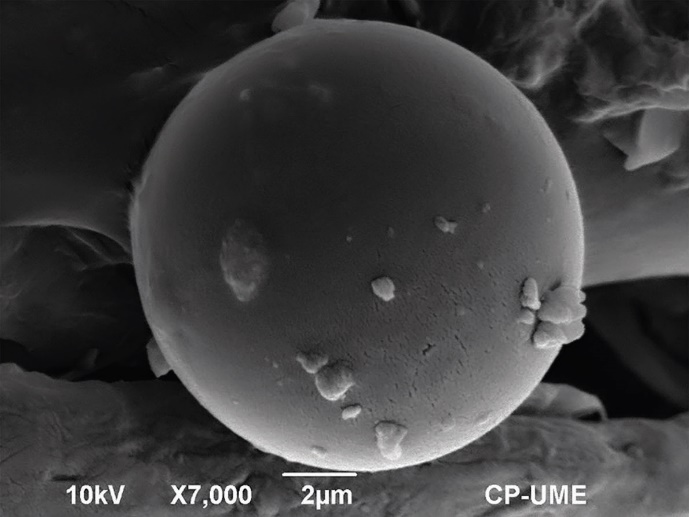 Figure 1. Nanosphere characterized by the Unidad de Microscopía Electrónica del Colegio de Postgraduados (CP-UME), Montecillo, Texcoco, Mexico.Unidades. Las unidades de pesos y medidas usadas serán las aceptadas en el Sistema Internacional.Citas bibliográficas: Deberán insertarse en el texto abriendo un paréntesis con el apellido del autor, el año de la publicación y la página, todo separado por comas. Ejemplo (Zheng et al., 2017). El autor puede introducir dos distintos tipos de citas:Citas directas de menos de 40 palabras: Cuando se transcriben textualmente menos de 40 palabras, la cita se coloca entre comillas y al final se añade entre paréntesis el autor, el año y la página. Ejemplo:Alineado al Plan Nacional de Desarrollo 2013-2018 (DOF, 2013), el Programa Sectorial de Desarrollo Agropecuario, Pesquero y Alimentario 2013-2018 establece “Construir un nuevo rostro del campo sustentado en un sector agroalimentario productivo, competitivo, rentable, sustentable y justo que garantice la seguridad alimentaria del país” (DOF, 2013).Citas indirectas o paráfrasis: Cuando se interpretan o se comentan ideas que son tomadas de otro texto, o bien cuando se expresa el mismo contenido pero con diferente estructura sintáctica. En este caso se debe indicar el apellido del autor y el año de la referencia de donde se toman las ideas. Ejemplo:Los bajos rendimientos del cacao en México, de acuerdo con Avendaño et al. (2011) y Hernández-Gómez et al. (2015); se debe principalmente a la edad avanzada de las plantaciones.6. Patentes Esta sección no es obligatoria, pero se puede agregar si existen patentes resultantes del trabajo informado en este manuscrito. Materiales complementarios: Los siguientes están disponibles en línea en www.mdpi.com/xxx/s1, Figura S1: título, Tabla S1: título, Video S1: título. Contribuciones de los autores: para artículos de investigación con varios autores, se debe proporcionar un breve párrafo que especifique sus contribuciones individuales. Se deben utilizar las siguientes afirmaciones “Conceptualización, X.X. y Y.Y.; metodología, X.X.; software, X.X.; validación, X.X., Y.Y. y Z.Z.; análisis formal, X.X.; investigación, X.X.; recursos, X.X.; curación de datos, X.X.; escritura—preparación del borrador original, X.X.; redacción—revisión y edición, X.X.; visualización, X.X.; supervisión, X.X.; administración de proyectos, X.X.; adquisición de fondos, Y.Y. Todos los autores han leído y aceptado la versión publicada del manuscrito.” Consulte la taxonomía de CRediT para ver la explicación del término. La autoría debe limitarse a aquellos que hayan contribuido sustancialmente al trabajo informado. Financiamiento: agregue: "Esta investigación no recibió financiamiento externo" o "Esta investigación fue financiada por NOMBRE DEL FINANCIADOR, número de subvención XXX" y "El APC fue financiado por XXX". Verifique cuidadosamente que los detalles proporcionados sean precisos y use la ortografía estándar de los nombres de las agencias de financiación en https://search.crossref.org/funding. Cualquier error puede afectar su futura financiación. Declaración de la Junta de Revisión Institucional: En esta sección, agregue la Declaración de la Junta de Revisión Institucional y el número de aprobación para estudios que involucren humanos o animales. Tenga en cuenta que la Oficina Editorial podría solicitarle más información. Agregue: "El estudio se realizó de acuerdo con las pautas de la Declaración de Helsinki y fue aprobado por la Junta de Revisión Institucional (o Comité de Ética) de NOMBRE DEL INSTITUTO (código de protocolo XXX y fecha de aprobación)". O "Se renunció a la revisión y aprobación éticas para este estudio, debido a una RAZÓN (proporcione una justificación detallada)". O "No aplicable". para estudios que no involucren humanos o animales. También puede optar por excluir esta declaración si el estudio no involucró a humanos o animales. Declaración de consentimiento informado: cualquier artículo de investigación que describa un estudio en humanos debe contener esta declaración. Agregue "Se obtuvo el consentimiento informado de todos los sujetos involucrados en el estudio". O "Se renunció al consentimiento del paciente debido a una RAZÓN (proporcione una justificación detallada)". O "No aplicable". para estudios que no involucren humanos. También puede optar por excluir esta declaración si el estudio no involucró a humanos. Se debe obtener el consentimiento informado por escrito para la publicación de los pacientes participantes que puedan ser identificados (incluso por los propios pacientes). Indique "Se ha obtenido el consentimiento informado por escrito de los pacientes para publicar este artículo", si corresponde. Declaración de disponibilidad de datos: en esta sección, proporcione detalles sobre dónde se pueden encontrar datos que respalden los resultados informados, incluidos enlaces a conjuntos de datos archivados públicamente analizados o generados durante el estudio. Consulte las Declaraciones de disponibilidad de datos sugeridas en la sección "Políticas de datos de investigación de MDPI" en https://www.mdpi.com/ethics. Puede optar por excluir esta declaración si el estudio no informó ningún dato. Agradecimientos: en esta sección, puede agradecer cualquier apoyo brindado que no esté cubierto por las secciones de contribución o financiamiento del autor. Esto puede incluir apoyo administrativo y técnico, o donaciones en especie (por ejemplo, materiales utilizados para experimentos). Conflictos de interés: Declarar conflictos de interés o indicar “Los autores declaran no tener conflicto de interés”. Los autores deben identificar y declarar cualquier circunstancia o interés personal que pueda percibirse como una influencia inapropiada en la representación o interpretación de los resultados de investigación informados. Cualquier papel de los financiadores en el diseño del estudio; en la recopilación, análisis o interpretación de datos; en la redacción del manuscrito, o en la decisión de publicar los resultados debe declararse en esta sección. Si no hay ningún papel, indique “Los financiadores no tuvieron ningún papel en el diseño del estudio; en la recopilación, análisis o interpretación de datos; en la redacción del manuscrito, o en la decisión de publicar los resultados”. Apéndice A El apéndice es una sección opcional que puede contener detalles y datos complementarios al texto principal; por ejemplo, explicaciones de detalles experimentales que interrumpirían el flujo del texto principal pero que, sin embargo, siguen siendo cruciales para comprender y reproducir la investigación que se muestra; Las cifras de réplicas para experimentos de los cuales se muestran datos representativos en el texto principal se pueden agregar aquí si son breves o como datos complementarios. Las demostraciones matemáticas de los resultados que no sean fundamentales para el artículo se pueden agregar como apéndice. apéndice B Todas las secciones del apéndice deben citarse en el texto principal. En los apéndices, las Figuras, Tablas, etc. deben etiquetarse comenzando con "A", por ejemplo, Figura A1, Figura A2, etc.REFERENCIAS Las referencias deben numerarse por orden de aparición en el texto (incluidas las citas en tablas y leyendas) y enumerarse individualmente al final del manuscrito. Recomendamos preparar las referencias con un gestor bibliográfico, como EndNote, ReferenceManager o Zotero para evitar errores tipográficos y referencias duplicadas. Favor de incluir el identificador de objeto digital (DOI) para todas las referencias donde esté disponible. Las citas y referencias en los materiales complementarios están permitidas siempre y cuando aparezcan en la lista de referencias.En el texto, los números de referencia deben encerrarse entre corchetes [ ] y colocarse antes de la puntuación; por ejemplo [1], [1–3] o [1,3]. Para citas en el texto con paginación, use paréntesis y corchetes para indicar el número de referencia y los números de página; por ejemplo [5] (pág. 10), o [6] (págs. 101–105). Ejemplo: Autor 1, AB; Autor 2, C.D. Año. Titulo del articulo. Nombre abreviado de la revista. Volumen, (núm). rango de páginas. Doi Autor 1, A.; Autor 2, B. Título del capítulo. En Título del libro, 2ª ed.; Editor 1, A., Editor 2, B., Eds.; Editor: Ubicación del editor, país, 2007; Volumen 3, pág. 154–196. Doi Autor 1, A.; Autor 2, B. Título del libro, 3ª ed.; Editor: Ubicación del editor, país, 2008; págs. 154–196. Doi. Autor 1, AB; Autor 2, C. Título de la Obra Inédita. Nombre abreviado de la revista Etapa de publicación (en revisión; aceptado; en prensa). Autor 1, A.B. (Universidad, Ciudad, Estado, País); Autor 2, C. (Instituto, Ciudad, Estado, País). Comunicación personal, 2012. Autor 1, A.B.; Autor 2, C.D.; Autor 3, E.F. Título de la presentación. En Título del trabajo completo (si está disponible), Actas del Nombre de la conferencia, Lugar de la conferencia, País, Fecha de la conferencia; Editor 1, Editor 2, Eds. (si está disponible); Editorial: Ciudad, País, Año (si está disponible); Número de Resumen (opcional), Paginación (opcional). Autor 1, A.B. Año. Título de la tesis. Nivel de tesis, Universidad que otorga el título, Ubicación de la universidad, Fecha de finalización. Título del sitio. Disponible en URL. Autor 1, A.B.; Autor 2, C.D. o el nombre de la agencia gubernamental emisora. Año. nombre de la regulación gubernamental, url.Citation: Apellido-Apellido, N.,  Apellido-Apellido, N., Apellido-Apellido, N., & Apellido-Apellido, N., (20224). Título del artículo. Agro Productividad https://doi.org/10.32854/xxxAcademic Editors: Jorge CadenaIniguez and Lucero del Mar Ruiz PosadasReceived: month, year. Approved: month, year. Published on-line: month, day, year.This work is licensed under a Creative Commons Attribution-Non- Commercial 4.0 International license.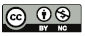 Los autores no deben realizar ningún cambio en este apartado.Table 1. Different compounds used in the gas sterilization method Cycle time Temperature Product.Table 1. Different compounds used in the gas sterilization method Cycle time Temperature Product.Table 1. Different compounds used in the gas sterilization method Cycle time Temperature Product.Table 1. Different compounds used in the gas sterilization method Cycle time Temperature Product.Gas typeCycle time Temperature (°C) ProductEthylene oxide15 h40Medical instruments, sensitive to heatPeroxide plasma28 a 38 min50Medical instruments, sensitive to heatFracalossi et al. (2016).Fracalossi et al. (2016).Fracalossi et al. (2016).Fracalossi et al. (2016).